“Conociendo la letra R”Actividad 1:A continuación con ayuda de un adulto escanea el código QR y observa con mucha atención el video                                                  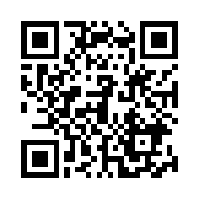 Link: https://www.youtube.com/watch?v=gaSyW9qb3UsResponde según lo observado en el video¿Qué letra aparece en el video?Recuerdas como suena la letra¿Puedes hacer su sonido con las vocales, a , e, i, o y u?Nombra alguna de las palabras que aparecieron en el videoEscribe dentro del recuadro con letra clara y legible letra R en mayúscula y en minúscula¡Ten siempre presente lo que viste en el video, si es necesario vuelve a observar el video!Actividad 2:Busca una cartulina,  papel craf o un blockBusca un diario o revista o si es más simple dibujaEscribe las siguientes palabras con letra clara y con buen tamañoDebajo de cada palabra pega el objeto según correspondaLee en voz alta cada una de las palabrasRana                   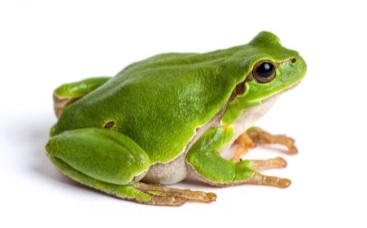 Reloj                    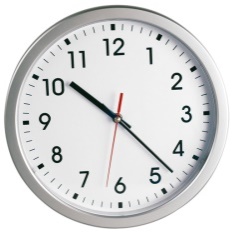 Roca                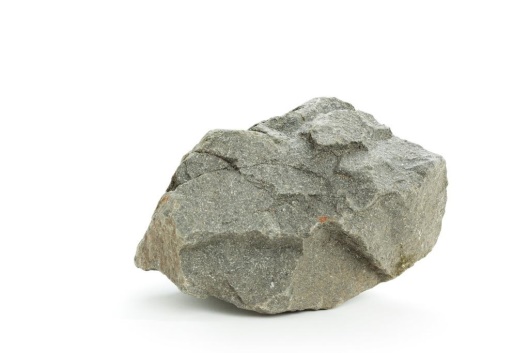 Rama                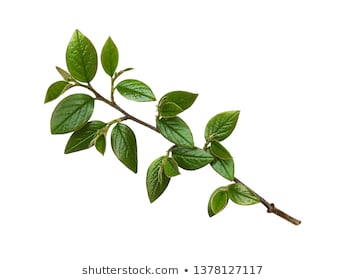 Regla           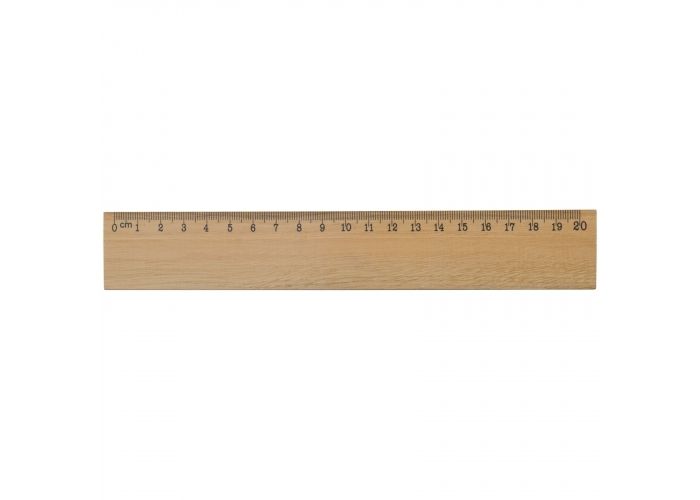 Ratón         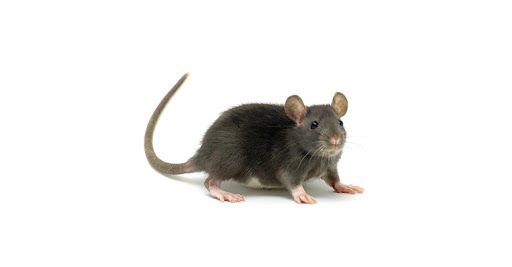 Rey                   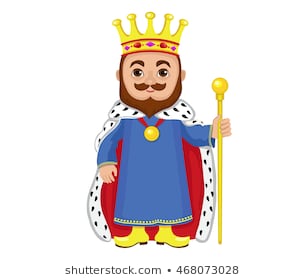 Regalo            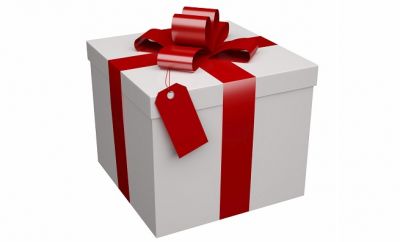 Reina               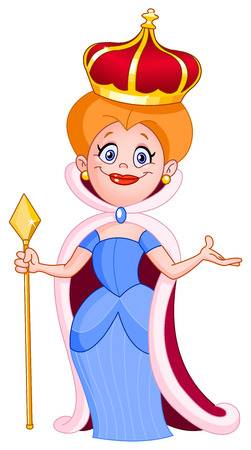 Radio         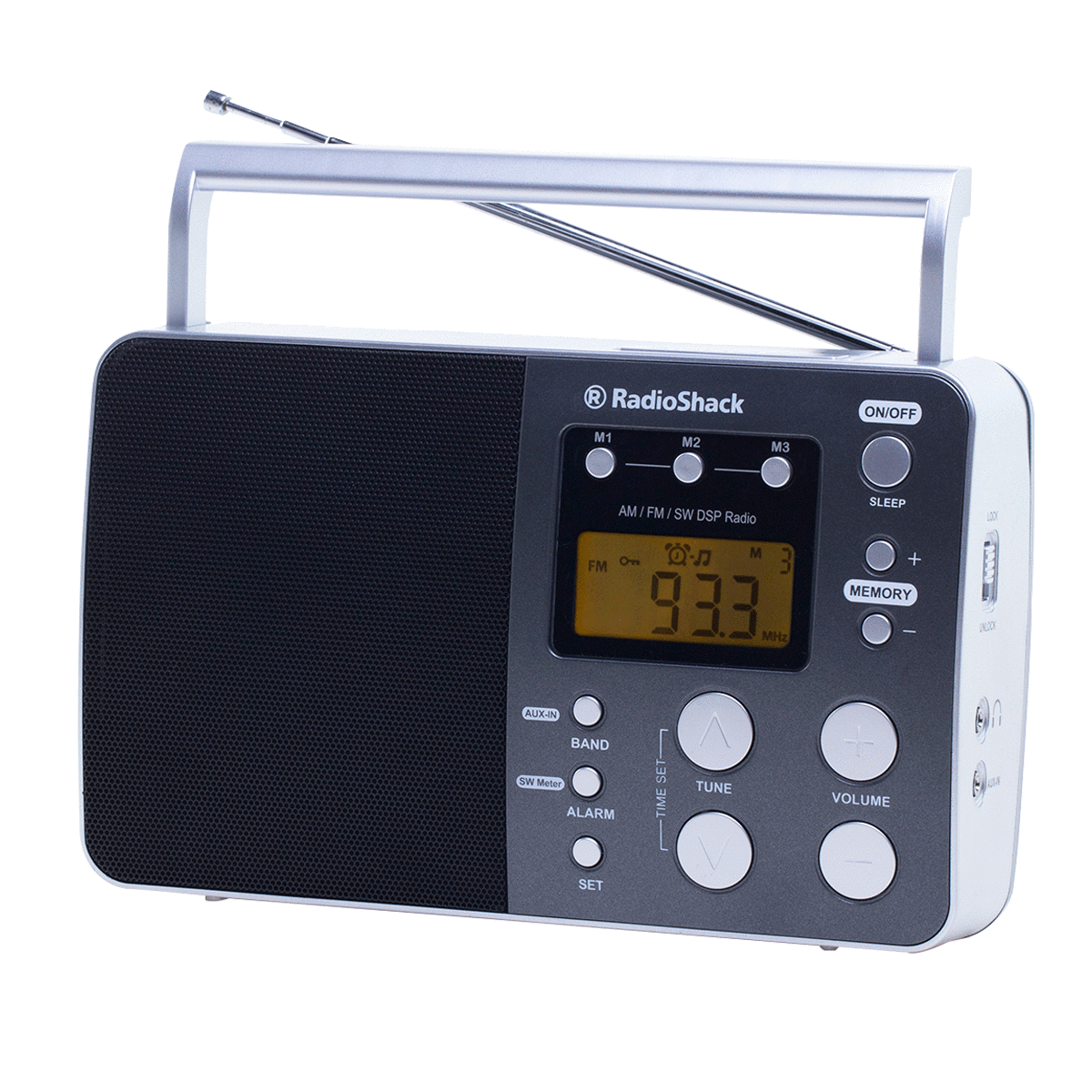 Actividad 3:Escucha con atención y escribe cada una de las palabrasDictado:1.2.3.4.5.6.7.8.9.10.Autoevaluación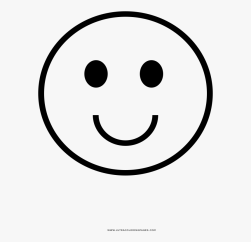 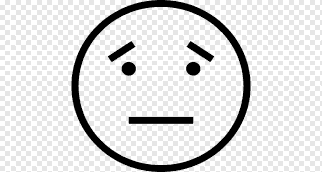 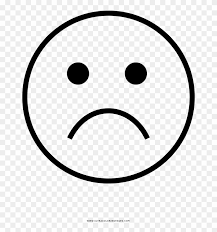 ¡Lee con mucha atención!IndicadoresLo logré (color verde)Necesite ayuda, pero lo logré (color amarillo)No lo logré(color rojo)Realice sonido de la letra R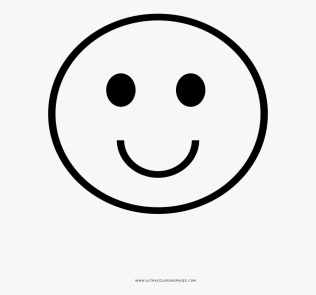 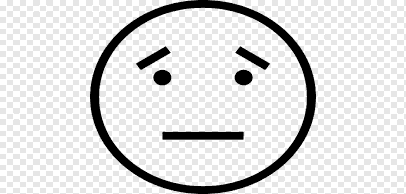 Nombre palabras que comienzan con letra R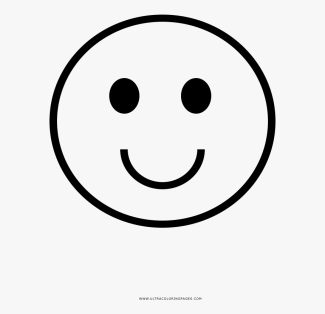 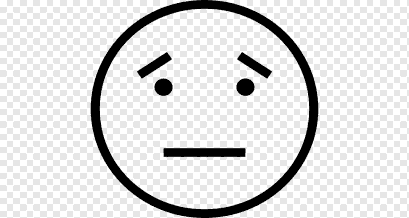 Leí cada una de las palabras de la guía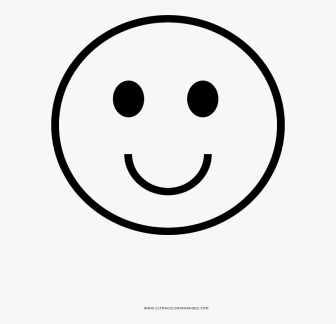 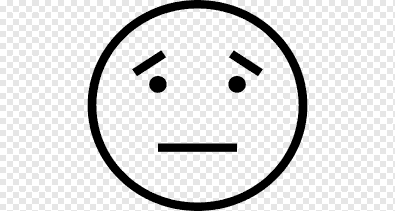 Escribí palabras del dictado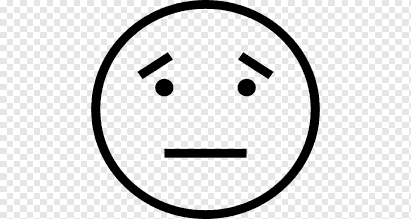 Escribí las palabras con letra legible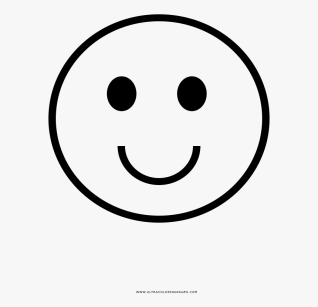 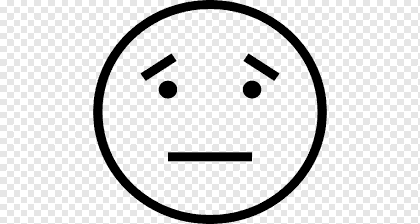 Leí cada palabra en voz alta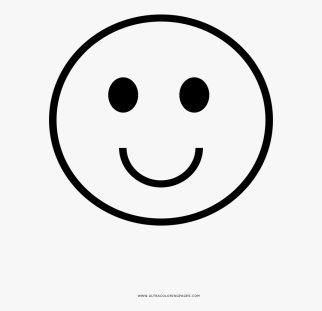 